Year 6 EnglishOn Friday we our still having a special leavers service for you. We have a book at school (I think some of you have seen it) with writing about memories from all our previous Year 6 children.I really want to add your memories to the book. I was thinking for a change, it would be quite good to write your memories in the form of a poem. If you can think of another way of presenting your memories though, feel free to do that. I am looking forward to reading them. If you have any questions please just message me on Teams. 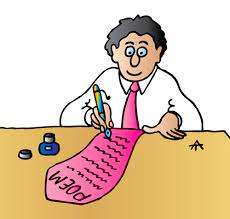 